Adjectives starting with …Instructions Introductory LevelTeacher EXPLAINS the meaning of each Adjective.Students’ GOAL is to find, for each Letter, the most descriptive Adjective for the word TIFFANY and what it represents.Students are asked to WRITE , the Adjectives of their choice, next to the corresponding Letter.TIFFANY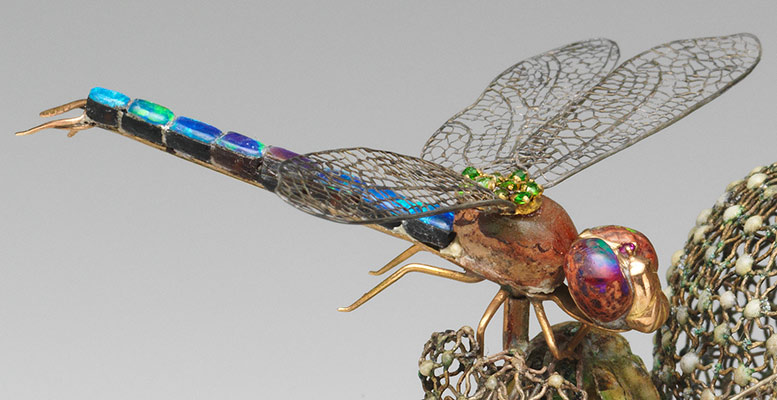 T.…………...…..……………I..……………………………..F......…………….……………F.…………………...………...A.…………………………….N……………………………..Y……………………………..T Terrific Tremendous TrendyTasty I  Incredible ImaginativeIllustriousImportant F Fine Fantastic Famous  FashionableA Animated Astonishing AdmiredAmazing N  NiceNostalgicNoteworthyNoticeableY YearningYummyYouthfulYucky